FORMULAR ZUR MITARBEITER-SELBSTBEWERTUNG		 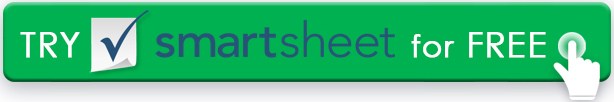 MITARBEITER-INFOMITARBEITER-INFOMITARBEITER-INFOMITARBEITER-INFOMITARBEITER-INFOMITARBEITER-INFONAME DES MITARBEITERSAbteilungMITARBEITER-IDPOSITION GEHALTENÜBERPRÜFUNGSZEITRAUMÜBERPRÜFUNGSZEITRAUMDATUM DER ÜBERPRÜFUNGDATUM DER ÜBERPRÜFUNGAKTUELLE VERANTWORTLICHKEITENAKTUELLE VERANTWORTLICHKEITENAKTUELLE VERANTWORTLICHKEITENAKTUELLE VERANTWORTLICHKEITENAKTUELLE VERANTWORTLICHKEITENAKTUELLE VERANTWORTLICHKEITENListen Sie wichtige Verantwortlichkeiten auf.Listen Sie wichtige Verantwortlichkeiten auf.Listen Sie wichtige Verantwortlichkeiten auf.Listen Sie wichtige Verantwortlichkeiten auf.Listen Sie wichtige Verantwortlichkeiten auf.Listen Sie wichtige Verantwortlichkeiten auf.Beurteilen Sie Ihre Leistung in Bezug auf Ihre wichtigsten Verantwortlichkeiten.Beurteilen Sie Ihre Leistung in Bezug auf Ihre wichtigsten Verantwortlichkeiten.Beurteilen Sie Ihre Leistung in Bezug auf Ihre wichtigsten Verantwortlichkeiten.Beurteilen Sie Ihre Leistung in Bezug auf Ihre wichtigsten Verantwortlichkeiten.Beurteilen Sie Ihre Leistung in Bezug auf Ihre wichtigsten Verantwortlichkeiten.Beurteilen Sie Ihre Leistung in Bezug auf Ihre wichtigsten Verantwortlichkeiten.LEISTUNGSZIELELEISTUNGSZIELELEISTUNGSZIELELEISTUNGSZIELELEISTUNGSZIELELEISTUNGSZIELEListen Sie Leistungs- und Arbeitsziele auf.Listen Sie Leistungs- und Arbeitsziele auf.Listen Sie Leistungs- und Arbeitsziele auf.Listen Sie Leistungs- und Arbeitsziele auf.Listen Sie Leistungs- und Arbeitsziele auf.Listen Sie Leistungs- und Arbeitsziele auf.Beurteilen Sie Ihre Leistung im Hinblick auf zuvor gesetzte Leistungs- und Arbeitsziele.Beurteilen Sie Ihre Leistung im Hinblick auf zuvor gesetzte Leistungs- und Arbeitsziele.Beurteilen Sie Ihre Leistung im Hinblick auf zuvor gesetzte Leistungs- und Arbeitsziele.Beurteilen Sie Ihre Leistung im Hinblick auf zuvor gesetzte Leistungs- und Arbeitsziele.Beurteilen Sie Ihre Leistung im Hinblick auf zuvor gesetzte Leistungs- und Arbeitsziele.Beurteilen Sie Ihre Leistung im Hinblick auf zuvor gesetzte Leistungs- und Arbeitsziele.KERNWERTEKERNWERTEKERNWERTEKERNWERTEKERNWERTEKERNWERTEBeurteilen Sie Ihre Leistung im Verhältnis zu den Kernwerten.Beurteilen Sie Ihre Leistung im Verhältnis zu den Kernwerten.Beurteilen Sie Ihre Leistung im Verhältnis zu den Kernwerten.Beurteilen Sie Ihre Leistung im Verhältnis zu den Kernwerten.Beurteilen Sie Ihre Leistung im Verhältnis zu den Kernwerten.Beurteilen Sie Ihre Leistung im Verhältnis zu den Kernwerten.KOMMENTARE AND GENEHMIGUNGKOMMENTARE AND GENEHMIGUNGKOMMENTARE AND GENEHMIGUNGKOMMENTARE AND GENEHMIGUNGKOMMENTARE AND GENEHMIGUNGKOMMENTARE AND GENEHMIGUNGFügen Sie zusätzliche Kommentare ein.Fügen Sie zusätzliche Kommentare ein.Fügen Sie zusätzliche Kommentare ein.Fügen Sie zusätzliche Kommentare ein.Fügen Sie zusätzliche Kommentare ein.Fügen Sie zusätzliche Kommentare ein.MITARBEITER-UNTERSCHRIFTHaftungsausschlussArtikel, Vorlagen oder Informationen, die Smartsheet auf der Website zur Verfügung stellt, sind nur als Referenz verfügbar. Obwohl wir bestrebt sind, die Informationen auf dem neuesten Stand zu halten und zu korrigieren, geben wir keine Zusicherungen oder Garantien jeglicher Art, weder ausdrücklich noch stillschweigend, über die Vollständigkeit, Genauigkeit, Zuverlässigkeit, Eignung oder Verfügbarkeit in Bezug auf die Website oder die auf der Website enthaltenen Informationen, Artikel, Vorlagen oder zugehörigen Grafiken. Jedes Vertrauen, das Sie auf solche Informationen legen, erfolgt daher ausschließlich auf Ihr eigenes Risiko.